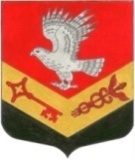 МУНИЦИПАЛЬНОЕ ОБРАЗОВАНИЕ«ЗАНЕВСКОЕ ГОРОДСКОЕ ПОСЕЛЕНИЕ»ВСЕВОЛОЖСКОГО МУНИЦИПАЛЬНОГО РАЙОНАЛЕНИНГРАДСКОЙ ОБЛАСТИСОВЕТ ДЕПУТАТОВ ЧЕТВЕРТОГО СОЗЫВАРЕШЕНИЕ23.06.2020 года										№ 34гп.Янино-1О внесении изменений в Положение о бюджетном процессе в МО «Заневскоегородское поселение», утвержденноерешением от 25.01.2017 № 02(с изменениями от 27.09.2017 № 42)В соответствии с Бюджетным кодексом Российской Федерации, Федеральным законом от 06.10.2003 №131-ФЗ «Об общих принципах организации местного самоуправления в Российской Федерации», Уставом муниципального образования «Заневское городское поселение» Всеволожского муниципального района Ленинградской области совет депутатов принялРЕШЕНИЕ: В Положение о бюджетном процессе в муниципальном образовании «Заневское городское поселение» Всеволожского муниципального района Ленинградской области, утвержденное решением совета депутатов МО «Заневское городское поселение» от 25.01.2017 № 02 (с изменениями от 27.09.2017 № 42) (далее – Положение), внести следующие изменения:Абзац 3 пункта 7.4.3 Положения изложить в новой редакции:«Предложения и замечания депутатов совета депутатов муниципального образования, высказанные в процессе депутатских слушаний и на заседании постоянно действующей депутатской комиссии по экономической политике, бюджету, налогу, инвестициям, направляются в администрацию муниципального образования.»2. Настоящее решение вступает в силу после его официального опубликования в газете «Заневский вестник».3. Контроль над исполнением решения возложить на постоянно действующую комиссию по экономической политике, бюджету, налогам и инвестициям.Глава муниципального образования				 В.Е. Кондратьев